Our Lunch Hall CharterWe have the right to: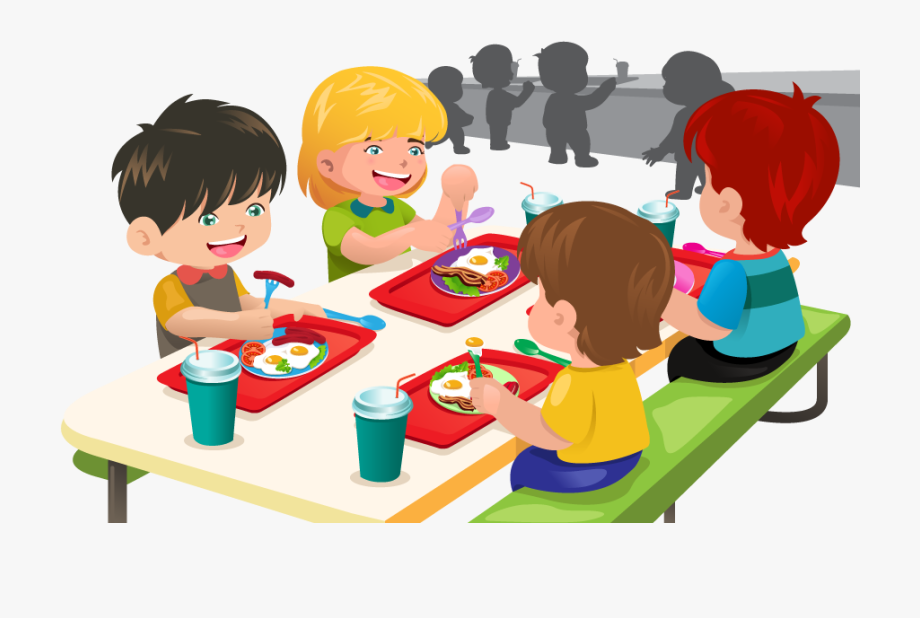 Choose food from a healthy nutritious menu (Articles 6 and 24)Have clean water with our food (Article 24) A clean environment whilst eating so that we can enjoy our food (Article 24)Meet with other children where we can chat quietly with friends during our lunch (Articles 15 )Everyone has the right to be respected, including pupils and staff (Articles 12 and 13)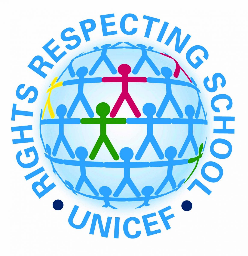 